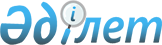 О бюджете сельского округа Енбекши на 2020-2022 годыРешение Шиелийского районного маслихата Кызылординской области от 27 декабря 2019 года № 49/8. Зарегистрировано Департаментом юстиции Кызылординской области 30 декабря 2019 года № 7111.
      В соответствии с пунктом 2 статьи 75 Кодекса Республики Казахстан от 4 декабря 2008 года "Бюджетный кодекс Республики Казахстан" и пунктом 2-7 статьи 6 Закона Республики Казахстан от 23 января 2001 года "О местном государственном управлении и самоуправлении в Республике Казахстан" Шиелинский районный маслихат РЕШИЛ:
      1. Утвердить бюджет сельского округа Енбекши на 2020 - 2022 годы согласно приложениям 1, 2 и 3, в том числе на 2020 год в следующих объемах:
      1) доходы – 129 756 тысяч тенге, в том числе: 
      налоговые поступления – 2 171 тысяч тенге;
      поступления трансфертов – 127 585 тысяч тенге;
      2) затраты – 130 581 тысяч тенге;
      3) чистое бюджетное кредитование - 0; 
      бюджетные кредиты - 0;
      погашение бюджетных кредитов - 0;
      4) сальдо по операциям с финансовыми активами - 0; 
      приобретение финансовых активов - 0;
      поступления от продажи финансовых активов государства - 0;
      5) дефицит (профицит) бюджета - -825 тысяч тенге;
      6) финансирование дефицита (использование профицита) бюджета - 825 тысяч тенге;
      поступление займов – 0; 
      погашение займов - 0; 
      используемые остатки бюджетных средств - 825 тысяч тенге.
      Сноска. Пункт 1 - в редакции решения Шиелийского районного маслихата Кызылординской области от 04.12.2020 № 63/7 (вводится в действие с 01.01.2020).


      2. Установить на 2020 год объемы субвенций, передаваемых из районного бюджета в бюджет сельского округа Енбекши в сумме 96 959 тысяч тенге.
      3. Настоящее решение вводится в действие с 1 января 2020 года и подлежит официальному опубликованию. Бюджет сельского округа Енбекши на 2020 год
      Сноска. Приложение 1 - в редакции решения Шиелийского районного маслихата Кызылординской области от 04.12.2020 № 63/7 (вводится в действие с 01.01.2020). Бюджет сельского округа Енбекши на 2021 год Бюджет сельского округа Енбекши на 2022 год
					© 2012. РГП на ПХВ «Институт законодательства и правовой информации Республики Казахстан» Министерства юстиции Республики Казахстан
				
      Председатель сессии Шиелийскогорайонного маслихата

П. Маханбет

      Cекретарь Шиелийскогорайонного маслихата

Б. Сыздық
Приложение 1 к решению
Шиелийского районного маслихата
от 27 декабря 2019 года № 49/8
Категория
Категория
Категория
Категория
Сумма, тысяч тенге
Класс 
Класс 
Класс 
Сумма, тысяч тенге
Подкласс
Подкласс
Сумма, тысяч тенге
Наименование
Сумма, тысяч тенге
1. Доходы
129756
1
Налоговые поступления
2171
01
Подоходный налог
160
2
Индивидуальный подоходный налог
160
04
Hалоги на собственность
2011
1
Hалоги на имущество
55
3
Земельный налог
153
4
Hалог на транспортные средства
1803
4
Поступления трансфертов 
127585
02
Трансферты из вышестоящих органов государственного управления
127585
3
Трансферты из районного (города областного значения) бюджета
127585
Функциональная группа 
Функциональная группа 
Функциональная группа 
Функциональная группа 
Администратор бюджетных программ
Администратор бюджетных программ
Администратор бюджетных программ
Программа
Программа
Наименование
2. Затраты
130581
01
Государственные услуги общего характера
16838
124
Аппарат акима города районного значения, села, поселка, сельского округа
16838
001
Услуги по обеспечению деятельности акима города районного значения, села, поселка, сельского округа
16838
04
Образование
 64365
124
Аппарат акима города районного значения, села, поселка, сельского округа
64365
041
Реализация государственного образовательного заказа в дошкольных организациях образования
64365
06
Социальная помощь и социальное обеспечение
1315
124
Аппарат акима города районного значения, села, поселка, сельского округа
1315
003
Оказание социальной помощи нуждающимся гражданам на дому
1315
07
Жилищно-коммунальное хозяйство
4523
124
Аппарат акима города районного значения, села, поселка, сельского округа
4523
008
Освещение улиц населенных пунктов
2122
011
Благоустройство и озеленение населенных пунктов
2401
08
Культура, спорт, туризм и информационное пространство
13824
124
Аппарат акима города районного значения, села, поселка, сельского округа
13824
006
Поддержка культурно-досуговой работы на местном уровне
13824
09
Прочие
7365
124
Аппарат акима города районного значения, села, поселка, сельского округа
7365
040
Реализация мер по содействию экономическому развитию регионов в рамках Программы "Развитие регионов"
7365
12
Транспорта и коммуникаций
22351
124
Аппарат акима города районного значения, села, поселка, сельского округа
22351
045
В городах районного значения, селах, поселках, сельских округах капитальный и средний ремонт автомобильных дорог
22351
3.Чистое бюджетное кредитование
0
4. Сальдо по операциям с финансовыми активами
0
5. Дефицит (профицит) бюджета
-825
6. Финансирование дефицита (использование профицита) бюджета
825
7
Поступление займов
0
16
Погашение займов
0
8
Используемые остатки бюджетных средств
825
1
Остатки бюджетных средств
825
Свободные остатки бюджетных средств
825Приложение 2 к решению
Шиелийcкого районного маслихата
от 27 декабря 2019 года № 49/8
Категория
Категория
Категория
Категория
Сумма, тысяч тенге
Класс 
Класс 
Класс 
Сумма, тысяч тенге
Подкласс
Подкласс
Сумма, тысяч тенге
Наименование
Сумма, тысяч тенге
1. Доходы
99660
1
Налоговые поступления
1246
01
Подоходный налог
162
2
Индивидуальный подоходный налог
162
04
Hалоги на собственность
1084
1
Hалоги на имущество
56
3
Земельный налог
155
4
Hалог на транспортные средства
873
4
Поступления трансфертов 
98414
02
Трансферты из вышестоящих органов государственного управления
98414
3
Трансферты из районного (города областного значения) бюджета
98414
Функциональная группа 
Функциональная группа 
Функциональная группа 
Функциональная группа 
Администратор бюджетных программ
Администратор бюджетных программ
Администратор бюджетных программ
Программа
Программа
Наименование
2. Затраты
99660
01
Государственные услуги общего характера
15702
124
Аппарат акима города районного значения, села, поселка, сельского округа
15702
001
Услуги по обеспечению деятельности акима района в городе, города районного значения, поселка, села, сельского округа
15702
04
Образование
65330
124
Аппарат акима города районного значения, села, поселка, сельского округа
65330
041
Реализация государственного образовательного заказа в дошкольных организациях образования
65330
06
Социальная помощь и социальное обеспечение
1335
124
Аппарат акима города районного значения, села, поселка, сельского округа
1335
003
Оказание социальной помощи нуждающимся гражданам на дому
1335
07
Жилищно-коммунальное хозяйство
2154
124
Аппарат акима города районного значения, села, поселка, сельского округа
2154
008
Освещение улиц населенных пунктов
2154
08
Культура, спорт, туризм и информационное пространство
13109
124
Аппарат акима города районного значения, села, поселка, сельского округа
13109
006
Поддержка культурно-досуговой работы на местном уровне
13109
09
Прочие
2030
124
Аппарат акима района в городе, города районного значения, поселка, села, сельского округа
2030
040
Реализация мер по содействию экономическому развитию регионов в рамках Программы "Развитие регионов"
2030
3.Чистое бюджетное кредитование
 16
Погашение займов
8
Используемые остатки бюджетных средств
1
Остатки бюджетных средств
Свободные остатки бюджетных средствПриложение 3 к решению
Шиелийcкого районного маслихата
от 27 декабря 2019 года № 49/8
Категория
Категория
Категория
Категория
Сумма, тысяч тенге
Класс 
Класс 
Класс 
Сумма, тысяч тенге
Подкласс
Подкласс
Сумма, тысяч тенге
Наименование
Сумма, тысяч тенге
1. Доходы
101055
1
Налоговые поступления
1264
01
Подоходный налог
165
2
Индивидуальный подоходный налог
165
04
Hалоги на собственность
1099
1
Hалоги на имущество
57
3
Земельный налог
157
4
Hалог на транспортные средства
885
4
Поступления трансфертов 
99791
02
Трансферты из вышестоящих органов государственного управления
99791
3
Трансферты из районного (города областного значения) бюджета
99791
Функциональная группа 
Функциональная группа 
Функциональная группа 
Функциональная группа 
Администратор бюджетных программ
Администратор бюджетных программ
Администратор бюджетных программ
Программа
Программа
Наименование
2. Затраты
101055
01
Государственные услуги общего характера
15923
124
Аппарат акима города районного значения, села, поселка, сельского округа
15923
001
Услуги по обеспечению деятельности акима района в городе, города районного значения, поселка, села, сельского округа
15923
04
Образование
66245
124
Аппарат акима города районного значения, села, поселка, сельского округа
66245
041
Реализация государственного образовательного заказа в дошкольных организациях образования
66245
06
Социальная помощь и социальное обеспечение
1353
124
Аппарат акима города районного значения, села, поселка, сельского округа
1353
003
Оказание социальной помощи нуждающимся гражданам на дому
1353
07
Жилищно-коммунальное хозяйство
2184
124
Аппарат акима города районного значения, села, поселка, сельского округа
2184
008
Освещение улиц населенных пунктов
2184
08
Культура, спорт, туризм и информационное пространство
13292
124
Аппарат акима города районного значения, села, поселка, сельского округа
13292
006
Поддержка культурно-досуговой работы на местном уровне
13292
09
Прочие
2058
124
Аппарат акима района в городе, города районного значения, поселка, села, сельского округа
2058
040
Реализация мер по содействию экономическому развитию регионов в рамках Программы "Развитие регионов"
2058
3.Чистое бюджетное кредитование
4. Сальдо по операциям с финансовыми активами
5. Дефицит (профицит) бюджета
6. Финансирование дефицита (использование профицита) бюджета
8
Используемые остатки бюджетных средств
1
Остатки бюджетных средств
Свободные остатки бюджетных средств